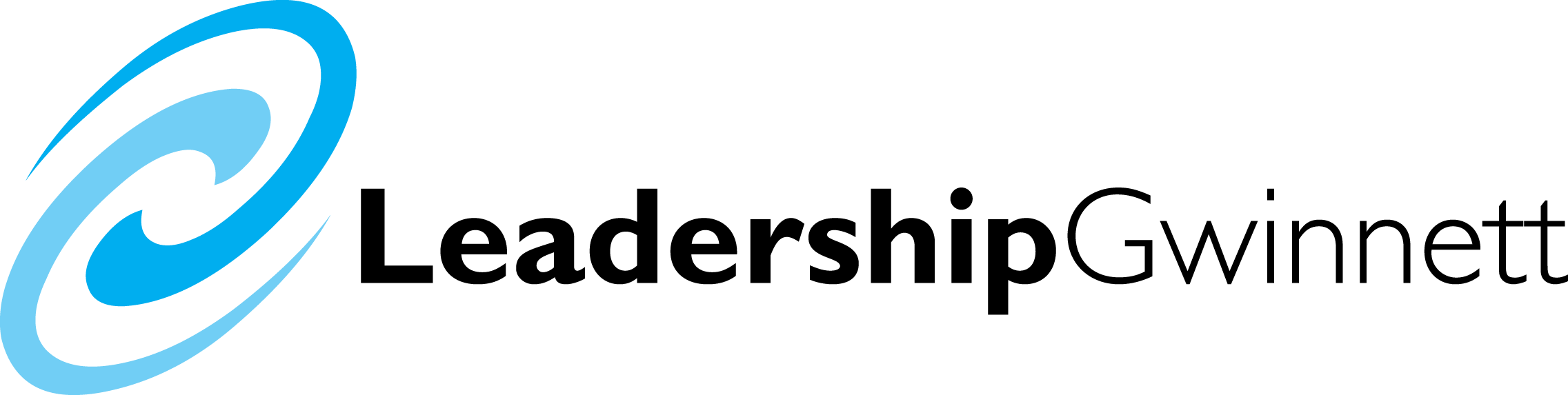 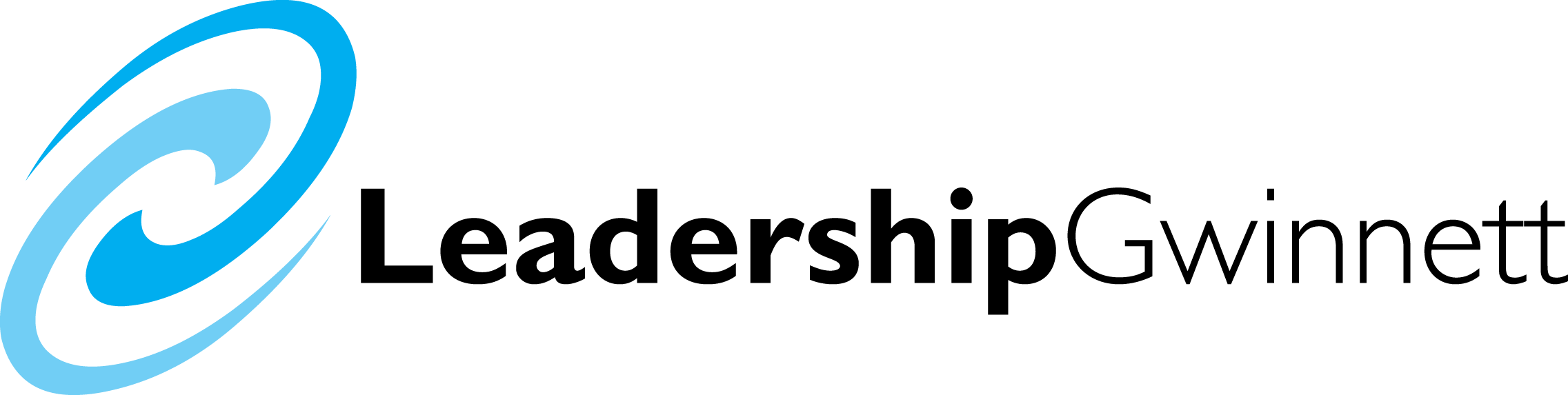 
Contact: Logan Stubbs
678-584-2261
lstubbs@leadershipgwinnett.com
LEADERSHIP GWINNETT ANNOUNCES 33rd CLASSDuluth, Georgia (June 15, 2017) Forty leaders have been selected to Leadership Gwinnett Class of 2018, Gwinnett’s premiere and most sustained community leadership program for business, civic, and community leaders. This 33rd class will delve into the many sectors of Gwinnett – infrastructure, economics, education, health and human services, justice, and regional relations. These leaders are committed to give their time, talent and resources to strengthen their personal and professional connection to the community.These 40 leaders have been selected because of their influence, commitment, and dedication in their field of expertise.  Executive Director of Leadership Gwinnett, Lisa Zaken shares, “selection of these top candidates requires balance of occupation, qualifications and a representation that reflects a cross section of the county.  Over the coming year, this diverse group will gain a true understanding of the people and issues shaping our community's future - and more importantly, how they can impact those issues.”Since 1985, Leadership Gwinnett has graduated 1,118 alumni, a powerhouse of influence and networking, who continue to champion the betterment of Gwinnett County. “Leadership Gwinnett is truly an organization that makes leaders better. It is a thoughtful process of exposing leaders to the threads that binds the community together, to meet the needs of the community. This organization has been my launch pad for my personal civic engagement. I’m excited and more informed to enhance Gwinnett County,” shares Angilla Jones, Class of 2017 graduate, and Owner & Director of The Schoolhouse Preschool Academy.The 2018 Leadership Gwinnett program kicks off in August with an orientation, an opening retreat, seven learning days, monthly study groups, tours and hands-on experiences within the county and a closing retreat. Through these efforts, the Class of 2018 will explore critical community issues, evaluate themselves as leaders, and build lasting relationships. The Class of 2018:Faraz Ahmed, Owner, Amitrace
Scott Andrews, Economic Development Director, City of Sugar Hill
Julian Arias, Director of Site Operations, Junior Achievement of Georgia
Donald Bolin, Executive Director, Sequent Health Physician Partners, a subsidiary of Gwinnett Medical System
Bo Braswell, Customer Field Services Manager, Georgia Power
IV Bray, Principal, GSMST, Gwinnett County Public Schools 
Mary Kate Chapman, Associate Executive Director, GUIDE, Inc.
Marc Cohen, VP, Global Marketing & Communications, ACS Group (Sugar Hill City Council)
Margaret Collier, VP, Behavioral Health Services, Eastside Medical Center
Johnny Crist, Mayor, City of Lilburn
Hunter Cummings, Lead Pastor, Harvest Community Church of the Nazarene
Jennifer Fennell, Commercial and Industrial Marketing, Jackson Electric Membership Corporation
William Bo Ford, Jr., Principal, Brookwood High School, Gwinnett County Public Schools 
Kim Hartsock, Partner, Warren Averett, LLC
David Hern, Director, Valuation Services, Alvarez & Marsal
Alex Hill, Supervisory Special Agent, FBI
Jonathan Holmes, Managing Partner, Mighty 8th Media
Catrina Jones, Founder, The Calena Firm
Russell Knick, Assistant Chief, Operations, Gwinnett County Fire & Emergency Services
Patience Mason, Director, Center for Student Affairs, Philadelphia College of Osteopathic Medicine, Georgia Campus 
Brittany Mayweather, Teacher Leader/Educator, Mulberry Elementary School, Gwinnett County Public Schools 
Kevin Middlebrooks, Client Service Manager & Project Manager, CH2M
John Orr, Manager, Transportation Access and Mobility Division, Atlanta Regional Commission
Ethan Pham, Attorney, Nguyen & Pham, LLC
Tonique Reynolds, DMD, Dentist, Family Smile Center, LLC
Nicholas Reynolds, Volunteer Coordinator, Hi-Hope Service Center
Felicia V. Robinson, Finance and Accounting Controller, Greater Atlanta Christian School
Chrissy Rosen, Executive Director of Individual Engagement, Georgia Gwinnett College
Mark Ross, Senior Vice President, Brand Mortgage
Robin Sansone, Tax Manager, Rhodes Young Black & Duncan
Linda Schoepf, Co-Owner/Community Coordinator, ABS Franchising/Little Caesars
Shelly Schwerzler, Development Manager, Gwinnett County Public Library
Stephanie Stewart, Project Manager, Xana Management
Randy Strunk, PE, Associate, Columbia Engineering and Services, Inc.
Eadaoin Waller, Partner, Anderson, Tate & Carr, P.C.
Ian Waller, Partner, Nichols, Cauley & Associates, LLC
Rachael Warnsley, Gwinnett County Engagement Director, United Way of Greater Atlanta
Brett West, Deputy Chief, Gwinnett County Police Department
Tadia Whitner, Judge, Juvenile Court, Gwinnett County
Jonathan Williamson, Financial Advisor, Merrill Lynch, Pierce, Fenner & Smith, Inc.About Leadership Gwinnett 
Leadership Gwinnett, LLC is the home of two leadership programs. Leadership Gwinnett, a nine-month educational, networking and community development experience and Glance Gwinnett, a 2.5-day short program that gives a sneak peak of what the full program experience is all about. Both programs develop leaders that ultimately create a legacy of success by applying their talents to drive positive change for our community.  
www.leadershipgwinnett.com###